Технологическая карта урокаКласс: 11Тема урока: «Реляционная база данных»Тип урока: урок открытия нового материалаФормы работы: индивидуальная, фронтальнаяМетоды: наглядные, словесные, практическиеЦели урока:Познавательнаязнакомить учащихся с понятием  реляционной базы данных; учить создавать многотабличную базу данных и связывать таблицы в ней. Развивающаяразвивать навыки и умения работы с таблицами; развивать умение анализировать и выделять главноеВоспитательнаяВоспитывать аккуратность, внимательность, самостоятельность и дисциплинированность.Материалы и оборудование:персональные компьютеры;программное обеспечение: СУБД MicrosoftAccess;презентация на тему «Реляционная модель базы данных»;презентация о туристической фирме «Планета путешествий»Планируемые результаты:Предметные:  формирование представления о реляционных базы данных и основных понятиях в данной теме, создание таблицы в Microsoft Access.Метапредметные:Личностные УУД:умение выделять нравственный аспект поведения на уроке.Регулятивные УУД:умение планировать свою деятельность, определять цель, обнаруживать и формулировать проблему урока, работать по плану, выдвигать версии, оценивать степень успешности достижения целиПознавательные УУД:анализировать и обобщать, сравнивать, устанавливать аналогии по созданию таблиц баз данных в других приложениях, поиск наиболее эффективного способа решения задачи.Коммуникативные УУД:умение полно и точно выражать свои мысли в соответствие с задачами и условиями коммуникации, владение монологической и диалогической формами речи.Этапы урокаДеятельность учителяДеятельность учащихсяФормируемые УУД1Организационной этап. Самоопределение к деятельностиПриветствие учителем класса, проверка отсутствующих, проверка готовности кабинета к уроку.-Здравствуйте, ребята! Сегодня на уроке мы будем изучать новую тему, приобретать новые знания и, конечно же, получим оценки. Проверьте всё ли готовы для работы, запишите домашнее задание на следующий урок.Приветствие учителя. Демонстрируют готовность к уроку, записывают домашнее задание.регулятивные: целеполагание;коммуникативные:планирование сотрудничества с учителем и сверстниками.2Актуализация знаний и фиксация затруднений в деятельностиНа предыдущем уроке вы познакомились с понятием Базы данных и их видами. Проверим домашнее задание и вспомним основные момент. Сегодня каждый из вас получит оценку за урок, которая будет складываться из учета ваших ответов и работы на уроке. Устный опрос:Продолжите фразы:           БД – это…БД могут быть использованы для создания …Типы БД - …           СУБД – это …2. Ответьте на вопросы:- Перечислите основные свойства баз данных- Каким требованиям должны удовлетворять СУБД?  - Назовите простые СУБД, предназначенные для работы в небольших организациях - Назовите СУБД мощного типа - Какие типы моделей БД вы знаете?Учащиеся представляют ребусы, составленные дома и отвечают на вопросы, за которые получают баллы– это совокупность взаимосвязанных данных, которые обладают свойствами структурированности,  хранятся во внешней памяти компьютера, и организованы по правилам, предполагающим общие принципы описания, хранения и обработки данных.- фонда учебной литературы школьной библиотеки,      - кадрового состава предприятия, - единого реестра препаратов аптеки, - нормативных актов гражданского права, - каталога фильмов кинотеатра…-фактографические и документальные.Фактографические БД содержат краткие сведения об объектах, представленные в определенном формате, например, Марка машины, завод-изготовитель, год выпуска и т.д. В документальных БД содержится информация разного типа: текстовая, звуковая, графическая, мультимедийная-  программное обеспечение, которое позволяет создавать БД, обновлять и дополнять информацию, обеспечивать гибкий доступ к информации.структурированность, взаимосвязанность, независимость от прикладных программ; возможность манипулирования данными, возможность поиска и формирования запросов, обеспечение целостности данных, обеспечение защиты и секретности;Access, FoxPro и Paradox;Oracle, Sybase, Informix- Существуют три основных типа моделей данных –иерархическая и сетевая, реляционная.Познавательные: анализ задачи с целью выявления существенных признаков, выбор эффективного способа решения, контроль и оценка результатов деятельности.Коммуникативные:умение с достаточной полнотой и точностью выражать свои мысли, опираясь на определенияРегулятивные: умение  регулировать свои действия3Выявление индивидуальных затруднений в реализации нового знания и умения.Иерархическую и сетевую базу данных вы знаете, теперь давайте разберемся более подробно с реляционной.Запишите определение с экранаУ вас на столах представлен пример, что в себе имеет реляционная база данных, на примере данной таблицы, придумай свою и заполните ее.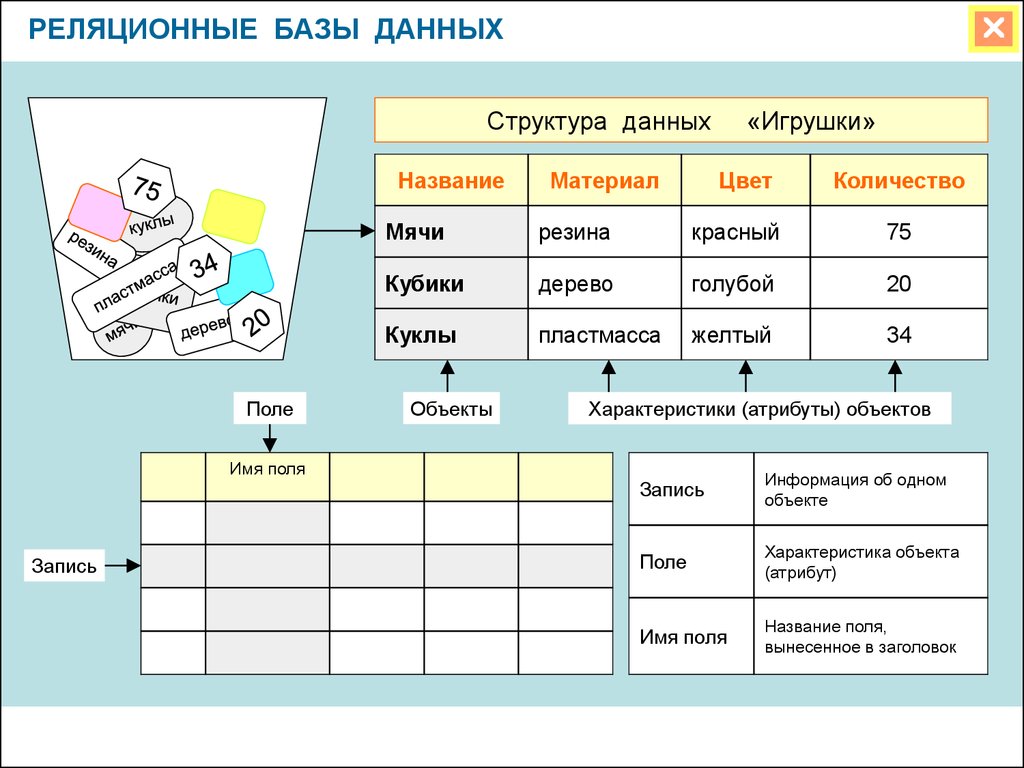 Ответьте на вопрос, что будет являться в данной таблице объектами, а что атрибутами объектов.Как будет называться информация об одном объекте?Дети записывают определение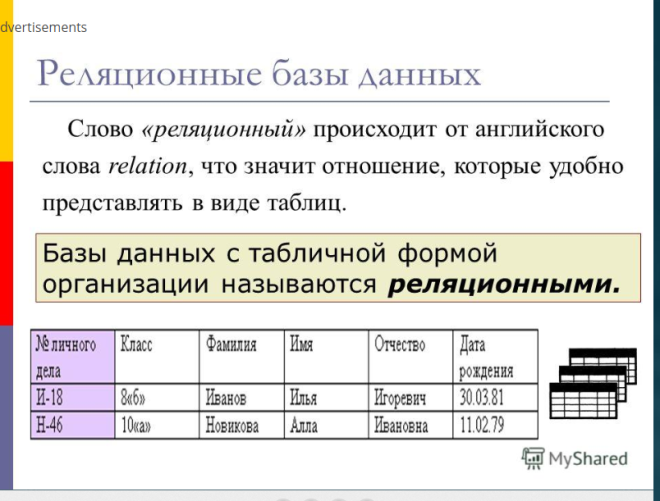 Внимательно посмотрев на пример, записывают в тетрадях свои БД и отвечают на вопросы.Познавательные:- установление причинно-следственных связей. Регулятивные: -развитие способности устанавливать связи между целью учебной деятельности и ее мотивом;- развитие памяти и логического мышления; - актуализация знаний и сведений из личного опыта с целью понимания того, что привычные вещи имеют информационную характеристику и влияют на жизнь людей.4Построение плана по разрешению возникших затруднений- Как вы думаете, какие знания вам понадобятся для решения этой задачи? Как можно использовать реляционную базу данных?Необходимо понять, что такое поле, запись, объекты, атрибуты объектовДелать выборку данных по группам (ф.и.о или дата рождения)Делать сортировку данных и поиск записей.Коммуникативные:
развитие умения с достаточной полнотой и точностью выражать свои мысли.Личностные:
формирование ценностных ориентиров и смыслов учебной деятельности на основе: развития познавательных интересов, учебных мотивов, формирование мотивов достижения, формирования границ собственного знания и "незнания".5Реализация на практике выбранного плана, стратегии по разрешению проблемы.-Молодцы, ребята, а теперь давайте с вами выполним практическое задание 1-2, в котором мы.Запишите SQL-запрос для создания таблицы Заказы и выполните его.Учащиеся вместе с учителем выполняют задание. 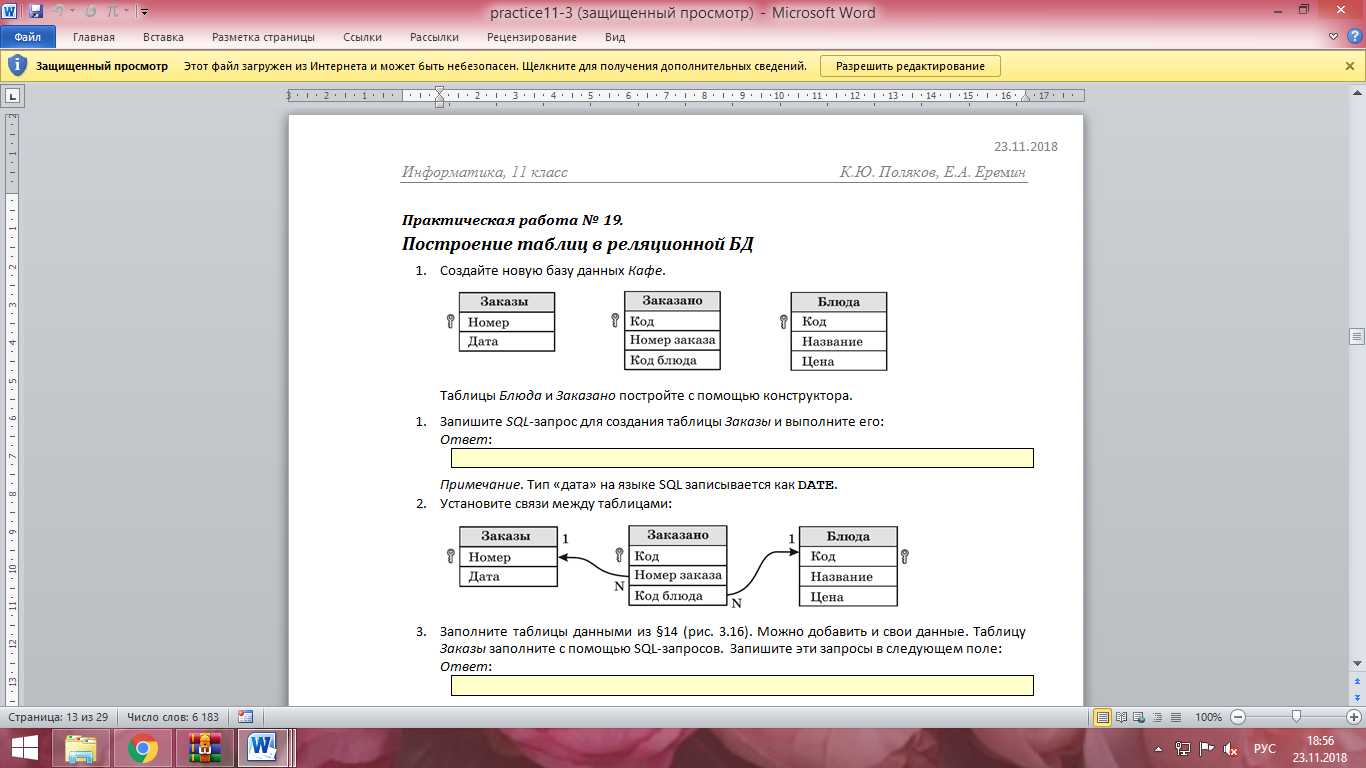 Личностные:
формирование ценностных ориентиров и смыслов учебной деятельности на основе: развития познавательных интересов.Коммуникативные: формулирование собственного мнения (позиции).Познавательные:установление причинно-следственных связей.6Первичное закрепление материала.«Вы познакомились с понятиями реляционной БД, поле, запись, типы данных. Чтобы закрепить полученные сегодня знания, повторим основные моменты урока»Поля — это различные характеристики (иногда говорят — атрибуты) объекта.Ключ — поле, которое однозначно определяет соответствующую запись.Главным ключом в базах данных называют поле (или совокупность полей), значение которого не повторяется у разных записей.Существует четыре основных типа полей:- числовой; - символьный; - дата; - логический. Первичный ключ  - идентифицирующая совокупность атрибутов, т.е. значение этих атрибутов уникально в данном отношении. Не существует двух экземпляров отношения содержащих одинаковые значения в первичном ключе. Познавательные: применение на практике полученных знаний.Регулятивные: контроль, коррекция, выделение и осознание того, что уже усвоено и что еще подлежит усвоению, осознание качества и уровня усвоения.7Самостоятельная работа с самопроверкой по эталону-Молодцы, ребята, а теперь давайте с вами выполним практическое задание, в котором мы на примере рассмотрим из чего состоит реляционная база данных, основные определения допишите в тетрадь.Учащиеся выполняют практическую работу на компьютерах.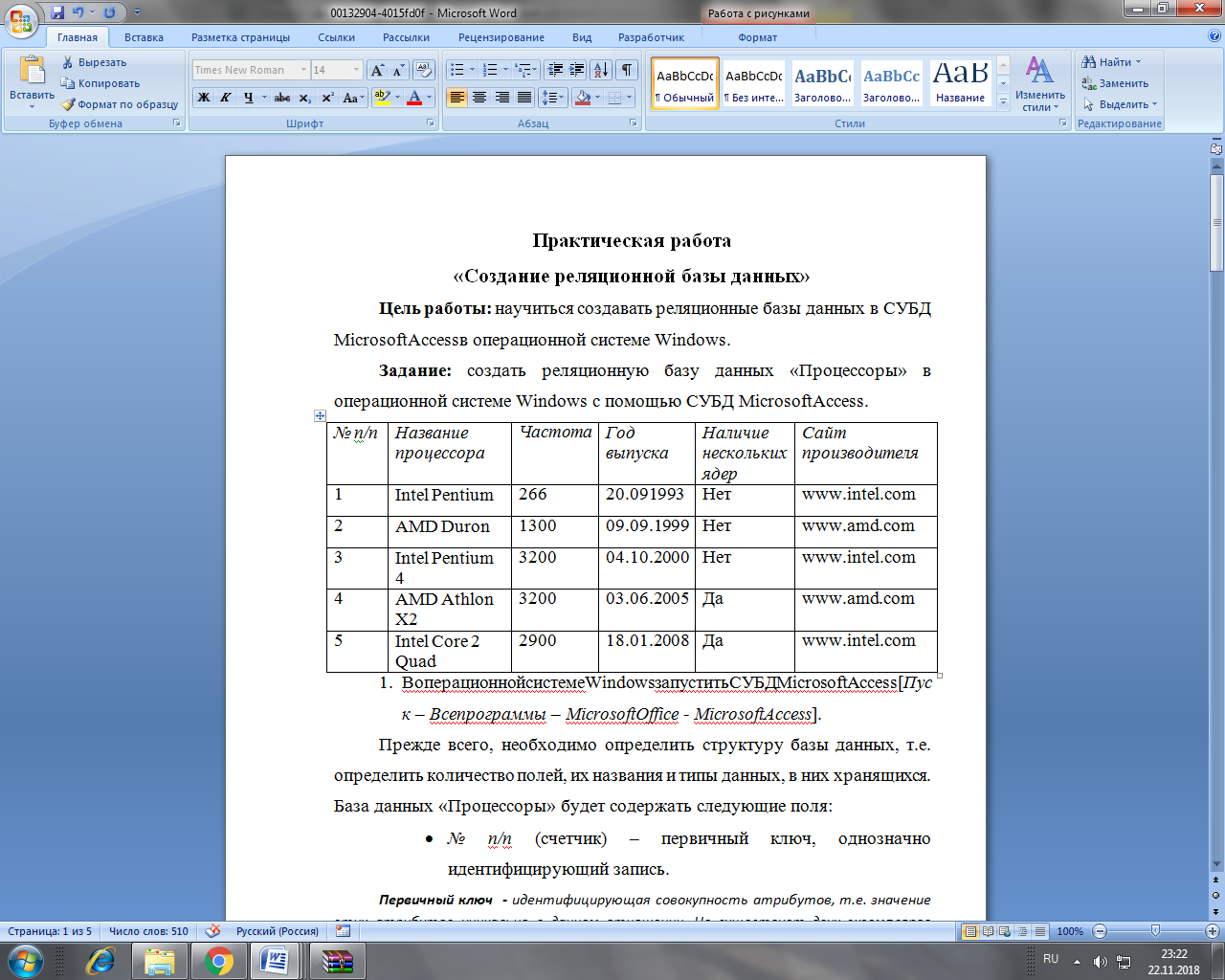 8Включение в систему знаний и умений.Что нового вы узнали на сегодняшнем уроке?Можете ли вы сформулировать понятие реляционной базы данных?Сегодня на уроке мы рассмотрели реляционную базу данных, научились создавать реляционные базы данных в СУБД MicrosoftAccess, научились определять количество полей, их названия и типы данных, в них хранящихсяРегулятивные:-  самостоятельное выделение и формулирование познавательной цели;   структурирование знаний; Познавательные:-актуализация сведений из личного опыта-анализ объектов  с целью выделения элементов управления компьютером 
Личностные:-  умение структурировать знания; 9Рефлексия деятельности (итог )Ученики по очереди высказываются одним предложением, выбирая начало фразы из рефлексивного листа:1.  сегодня я узнал…2.  было интересно…3.  было трудно…4.  я выполнял задания…5.  я понял, что…6.  теперь я могу…7.  я почувствовал, что…8.  я приобрел…9.  я научился…10. у меня получилось …Выставляют оценки за урок в соответствии с балламиУчащиеся отвечают на вопросы:Сегодня я узнал ,что такое реляционная база данныхБыло интересно использовать основные функции базы данных.Было трудно работать с фильтрами.Я выполнял задания с интересомЯ понял, что формировать данные при помощи базы данных гораздо упрощают работу с поиском нужной информации.Теперь я могу вносить свои данные в базу данных.Я научился работать с базами данных.У меня получилось редактировать и дополнять базу данныхЯ смог работать с базой данных. Я попробую создать свою базу данных.Оценивание выполнения работы на уроке Оценка «5» - 10бОценка «4» - 7-9бОценка «3» - 5-6бОценка «2» - 0-4бКоммуникативные:-оформлять свои мысли в устной форме; -строить монологическую речь; -договариваться и приходить к общему решению в совместной деятельности.Познавательные:-осуществлять синтез как составление целого из частей; -проводить анализ работы.